SOLICITUD DE AMPLIACIÓN, REDUCCIÓN Y/OMODIFICACIÓN DE CERTIFICADOI Modelo1. Para la ampliación de un nuevo modelo se debe ingresar la información técnica que demuestre el cumplimiento de los criterios de agrupación de familia aplicables. a)  Se permiten hasta 8 modelos como máximo en cada solicitud para la norma: NOM-016-SCFI-1993b)  Se permite un máximo de 14 modelos como máximo en cada solicitud para la norma: NOM-019-SCFI-1998.II MarcaPara la ampliación de marca(s), se requiere anexar una carta firmada por el representante legal o gestor autorizado de la empresa solicitante, declarando bajo protesta de decir verdad que la(s) marca(s) a ampliar pertenece(n) al mismo fabricante o grupo industrial.En las siguientes normas se permite la ampliación de más de una marcaNOM-001-SCFI-2018 (siempre y cuando se haya declarado mismo fabricante)NOM-003-SCFI-2014 (a excepción de interruptores automáticos)NOM-031-ENER-2019NOM-058-SCFI-2017III País de OrigenPara la ampliación de país(es) de origen se requiere anexar una carta firmada por el representante legal o gestor autorizado de la empresa solicitante, declarando bajo protesta de decir verdad que la(s) planta(s) productiva(s) en el (los) nuevo(s) país(es) pertenece(n) al mismo fabricante o grupo industrial.En las siguientes normas se permite la ampliación de más de un país de origen:       NOM-003-SCFI-2014 (se debe ingresar un informe de pruebas por cada fábrica, por ende, por cada país de origen)NOM-029-ENER-2017NOM-031-ENER-2019NOM-032-ENER-2013NOM-058-SCFI-2017 (se debe ingresar un informe de pruebas por cada fábrica, por ende, por cada país de origen)NOM-001-SCFI-2018NOM-016-SCFI-1993NOM-019-SCFI-1998IV Razón Social 1. Para la modificación de razón social se debe presentar la constancia del cambio de razón social ante la SHCP y la SRE, así como el acta constitutiva en la que se acuerda el cambio, debidamente notariada.2. Dos juegos de contrato de prestación de servicios firmados y rubricados en cada una de sus páginas por el representante legal.3. Ingresar carta poder actualizada con la nueva razón social del representante legal autorizado, cuando sea aplicable.V Ampliación y/o Modificación de Domicilio Fiscal, Bodega o Fábrica1. Para el caso de domicilio fiscal es necesario el comprobante del cambio en SHCP.2. Para el cambio de bodega basta presentar esta solicitud.VI Fracción ArancelariaPara el cambio de fracción arancelaria, basta con indicarlo en el presente formato.La fracción arancelaria es responsabilidad total del solicitante o titular del certificado.VII Ampliación de Titularidad Se requiere que el titular del certificado ingrese, lo siguiente:1. Copia del certificado a ampliar2. Una carta firmada por el representante legal de la empresa titular del certificado base, en la que se indique lo siguiente:• Solicite la ampliación de titularidad del certificado a favor de la persona moral que corresponda.• Declare bajo protesta de decir la verdad que acepta ser responsable solidario del uso del certificado NOM solicitado y, en su caso, que informará oportunamente a este Organismo de Evaluación de la Conformidad cualquier anomalía que detecte en el certificado NOM por parte de su importador, distribuidor o comercializador; así como también, la de Informar por escrito a este Organismo de Evaluación de la Conformidad cuando cese la relación con su importador, distribuidor o comercializador para la cancelación del certificado NOM respectivo.• Una declaración donde tanto los titulares como los beneficiarios de la ampliación de los certificados acepten su corresponsabilidad, esta deberá firmarse de manera autógrafa (NOM-003-SCFI-2014).3. La solicitud de servicios de certificación (FORSEL-02), que deberá ser llenada y firmada por el representante legal o autorizado de la empresa a la que se otorga la ampliación de titularidad, adjuntando los documentos legales correspondientes. Para el caso de la NOM-001-SCFI-2018 se requiere ingresar:Copia de Certificado de conformidad base.Solicitud de ampliación de titularidad.Declaración escrita con firma autógrafa del titular del Certificado de conformidad en la que señale ser responsable solidario del uso que se le da al Certificado de conformidad solicitado y, en su caso, que va a informar oportunamente al OEC, cualquier anomalía que detecte en el uso del Certificado de conformidad por sus importadores, distribuidores o comercializadores.Declaración escrita con firma autógrafa del beneficiario de la ampliación de titularidad, en la que acepta recibir la ampliación de titularidad y sujetarse a los términos establecidos en el procedimiento para la evaluación de la conformidadLos titulares del Certificado de conformidad deben informar por escrito cuando cese la relación con sus importadores, distribuidores y comercializadores para la cancelación de las ampliaciones de los certificados de conformidad respectivos. Para las normas oficiales mexicanas competencia de la CONUEE, no aplica ampliación de titularidad.Para aquellos casos en que los espacios destinados a los rubros “dice” y “debe decir” sean insuficientes, o bien porque así lo quiera el solicitante, se podrá hacer uso de un anexo acompañado al presente formato en hoja membretada de la empresa.Declaro bajo protesta de decir verdad que la ampliación solicitada cumple con los criterios de agrupación de familia específicos y que la información técnica correspondiente declarada sin modificaciones, es la misma que la presentada para los modelos previamente certificados.AtentamenteFirmaNombre        Representante Legal / Representante autorizado  NOTA: En el caso de AMPLIACIÓN DE TITULARIDAD, esta solicitud solamente podrá ser firmada por el representante legal de la empresa que cede la ampliaciónTeléfono:      e-mail:      DATOS LLENADOS POR PERSONAL DEL ORGANISMO DE EVALUACIÓN DE LA CONFORMIDADDATOS LLENADOS POR PERSONAL DEL ORGANISMO DE EVALUACIÓN DE LA CONFORMIDADDATOS LLENADOS POR PERSONAL DEL ORGANISMO DE EVALUACIÓN DE LA CONFORMIDADDATOS LLENADOS POR PERSONAL DEL ORGANISMO DE EVALUACIÓN DE LA CONFORMIDADDATOS LLENADOS POR PERSONAL DEL ORGANISMO DE EVALUACIÓN DE LA CONFORMIDADFecha de ingreso:      Fecha de ingreso:      Fecha de ingreso:      Responsable de ingreso (iniciales):      Responsable de ingreso (iniciales):      DATOS LLENADOS POR EL CLIENTEDATOS LLENADOS POR EL CLIENTEDATOS LLENADOS POR EL CLIENTEDATOS LLENADOS POR EL CLIENTEDATOS LLENADOS POR EL CLIENTENombre y/o Razón Social:      Nombre y/o Razón Social:      Nombre y/o Razón Social:      Nombre y/o Razón Social:      Nombre y/o Razón Social:      Número referencia:      Número referencia:      Número referencia:      Número referencia:      Número referencia:      Tipo de ampliación: Tipo de ampliación: Otro (especifique):     Otro (especifique):     Otro (especifique):     INFORMACIÓN PARA FACTURAR EL SERVICIO(En caso de facturar el servicio a una razón social diferente al titular del certificado favor de llenar los siguientes campos o anexar el RFC correspondiente)INFORMACIÓN PARA FACTURAR EL SERVICIO(En caso de facturar el servicio a una razón social diferente al titular del certificado favor de llenar los siguientes campos o anexar el RFC correspondiente)INFORMACIÓN PARA FACTURAR EL SERVICIO(En caso de facturar el servicio a una razón social diferente al titular del certificado favor de llenar los siguientes campos o anexar el RFC correspondiente)INFORMACIÓN PARA FACTURAR EL SERVICIO(En caso de facturar el servicio a una razón social diferente al titular del certificado favor de llenar los siguientes campos o anexar el RFC correspondiente)INFORMACIÓN PARA FACTURAR EL SERVICIO(En caso de facturar el servicio a una razón social diferente al titular del certificado favor de llenar los siguientes campos o anexar el RFC correspondiente)Razón social:      Razón social:      Razón social:      Razón social:      Razón social:      Domicilio:      Domicilio:      Domicilio:      Domicilio:      Domicilio:      RFC:      Contacto:       Contacto:       Contacto:       Correo:      Información a modificarInformación a modificarDice:Debe decir: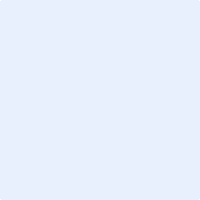 